2. ura: TIME priloga 1: Zapis v zvezekTIMEDAYS OF THE WEEK:	PARTS OF THE DAYMonday					IN THE MORNING (zjutraj, do 12h)Tuesday					IN THE AFTERNOON (popoldne)Wednesday					IN THE EVENING (zvečer)Thursday					AT NIGHT (ponoči)FridaySaturdaySunday             WHAT'S THE TIME, PLEASE?13.00 It's one o'clock.13.10 It's ten past one. (PAST pomeni čez.)13.15 It's quarter past one. (Quarter pomeni četrt oz. petnajst minut)13.30 It's half past one. ( Pozor, v angleščini rečejo pol čez eno in ne pol dveh).13.40 It's twentytotwo. (TO pomeni do.)13.45 It's quarter to two.14.00 it's two o'clock.Ko povemo, koliko je ura je zelo priporočljivo, da omenimo še del dneva, ker v angleščini nikoli ne uporabljamo trinajst, petnajst, dvaindajset ipd.7.25 It's twenty-five past seven in the morning.14.35 It's twenty-five to three in the afternoon.20.00 It's eight o'clock in the afternoon.1.00 It's one o'clock at night.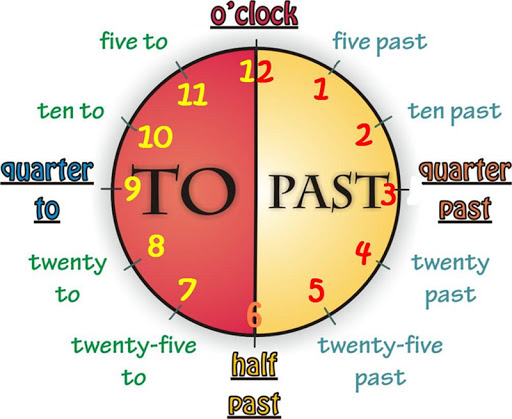 Sliko lahko v zvezek narišeš ali povečaš in natisneš. Rešiš delovni zvezek str. 75/ naloga 26.3. ura MY DAY – Zapis v zvezek.MY DAYMoj danI get up at seven o'clock.              			get up-vstatiI have breakfast at half past seven. 		I go to school at eight o'clock.				go-itiI learn and study at ten o'clock.			learn-učiti seI have lunch at one o'clock.I go home at half past one.				go home -iti domovI do my homework at quarter to three.		do homework - delati nalogoI go to bed at eight o'clock.				go to bed -iti spat, v posteljoI go to sleep at half past eight.				go to sleep - zaspatiRazlago snovi prepiši v zvezek. Šele nato reši vaje v delovnem zvezku.str. 75,76 vaje: 27,28,29.